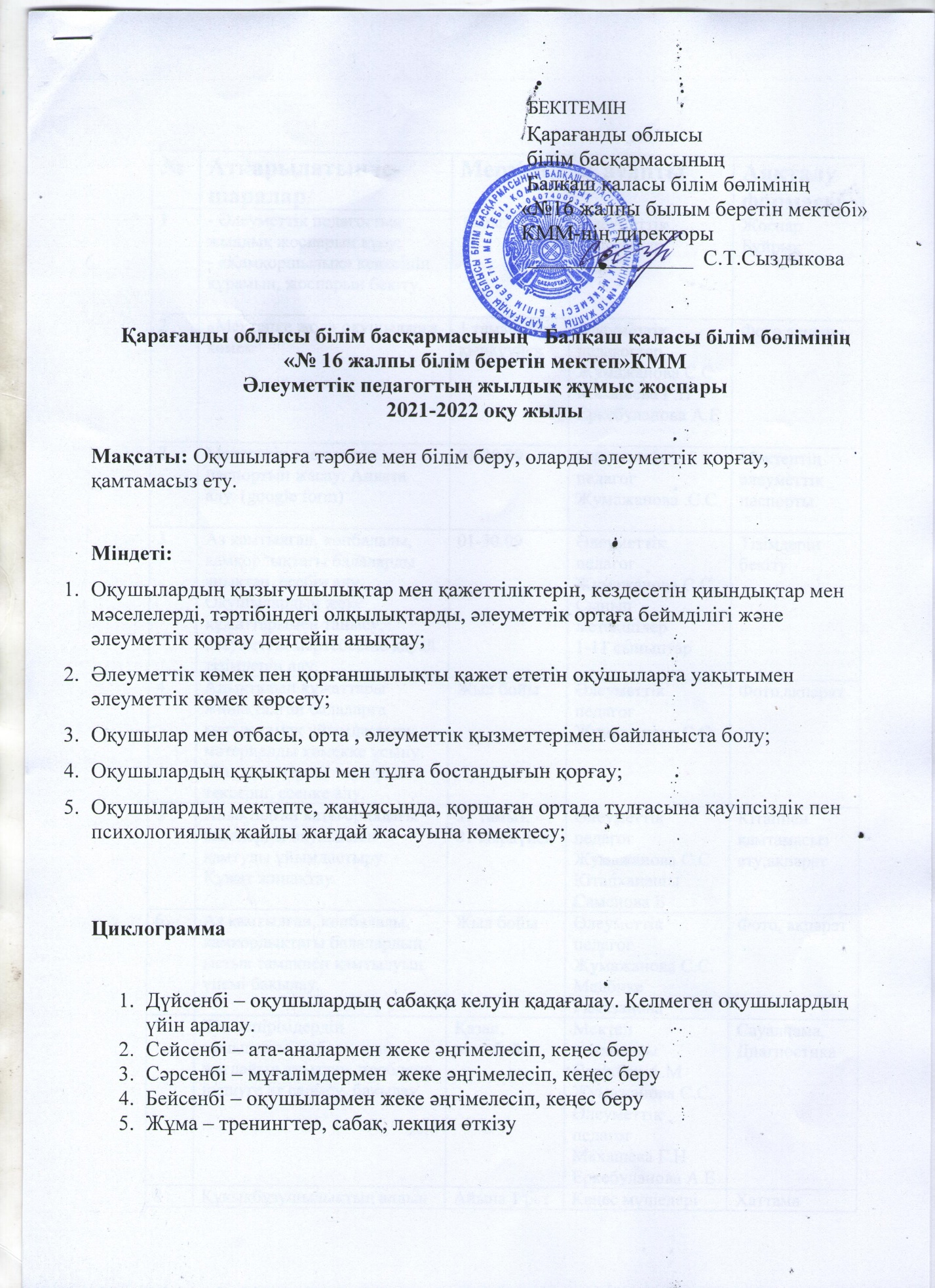 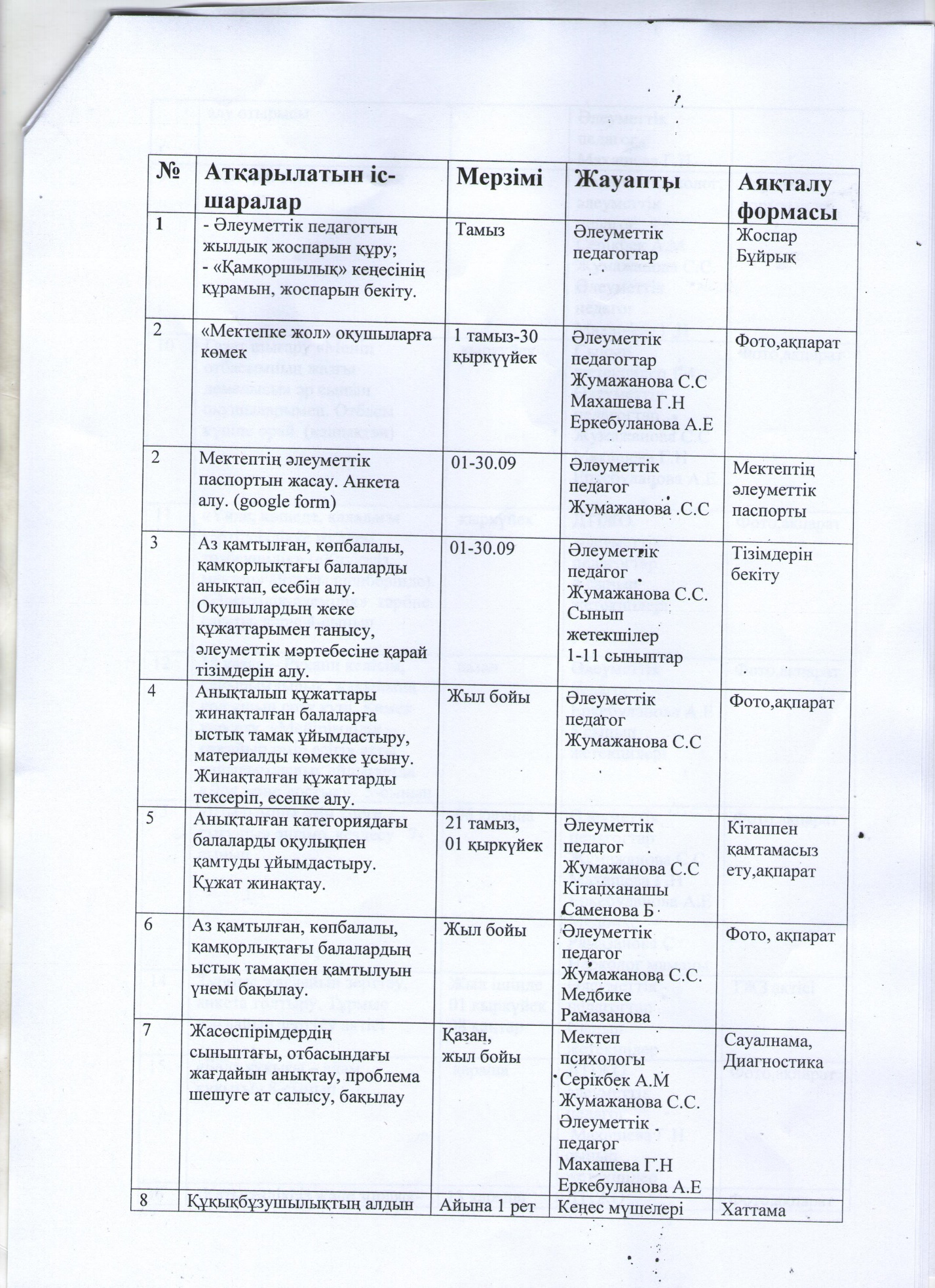 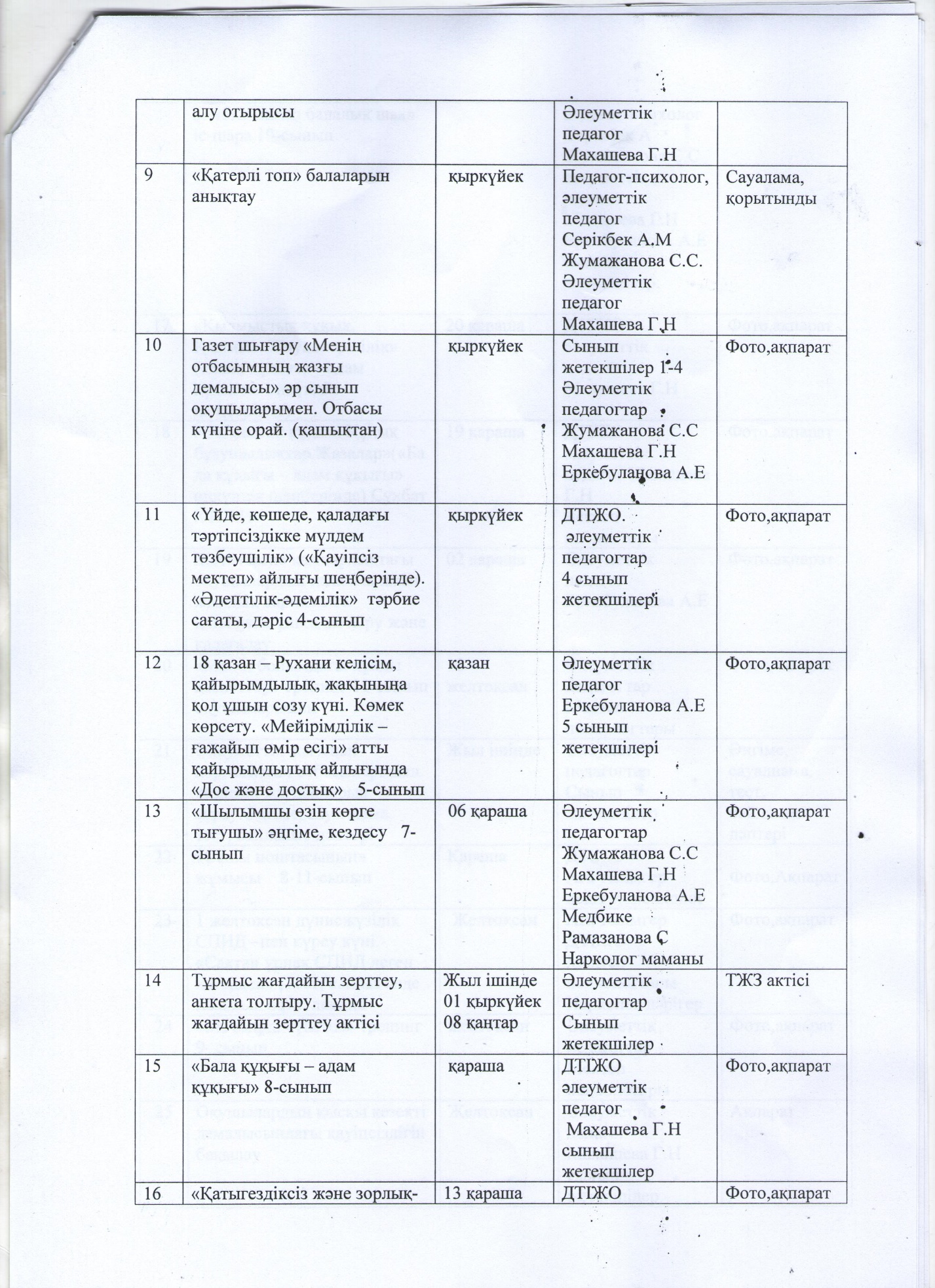 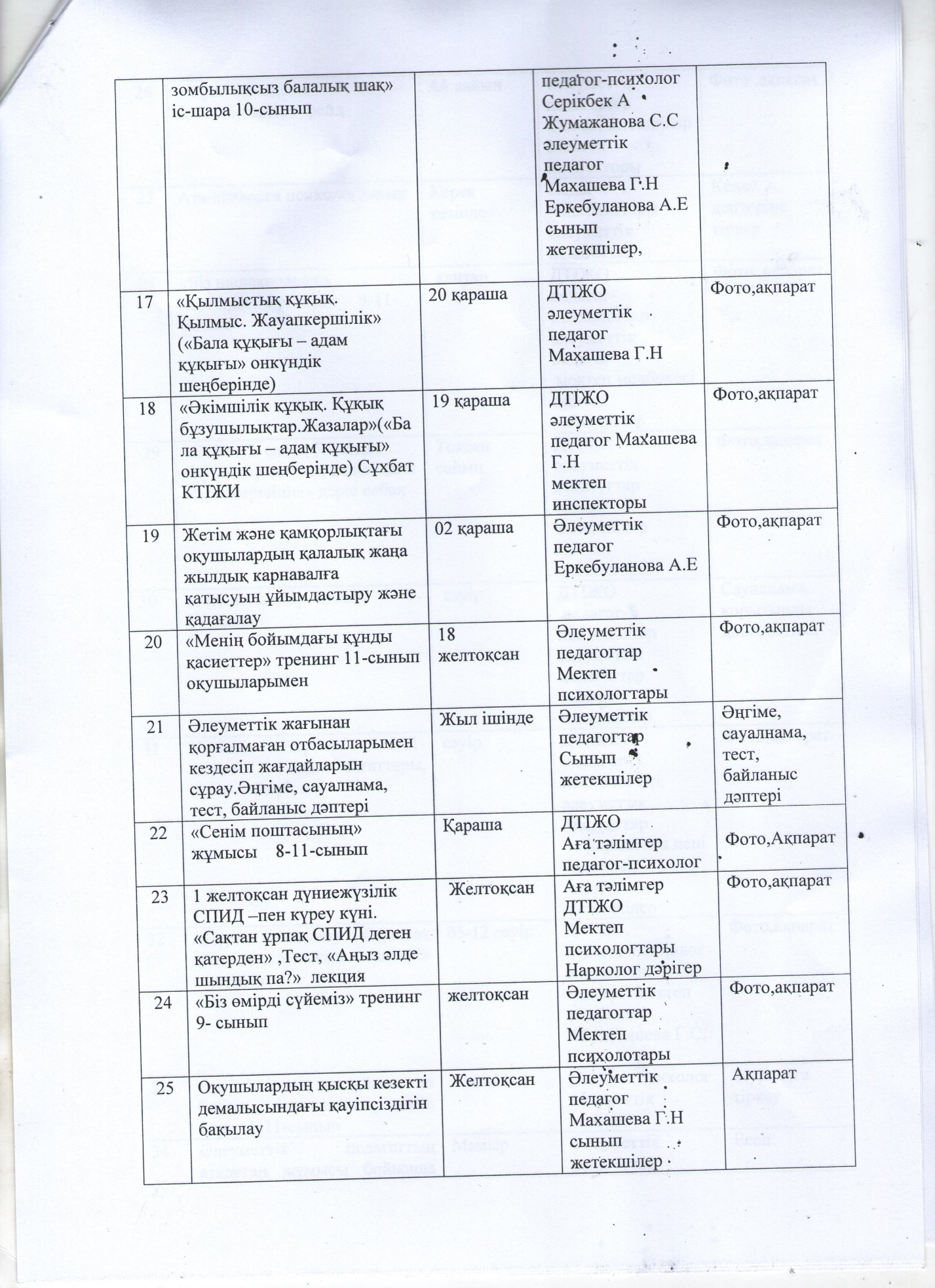 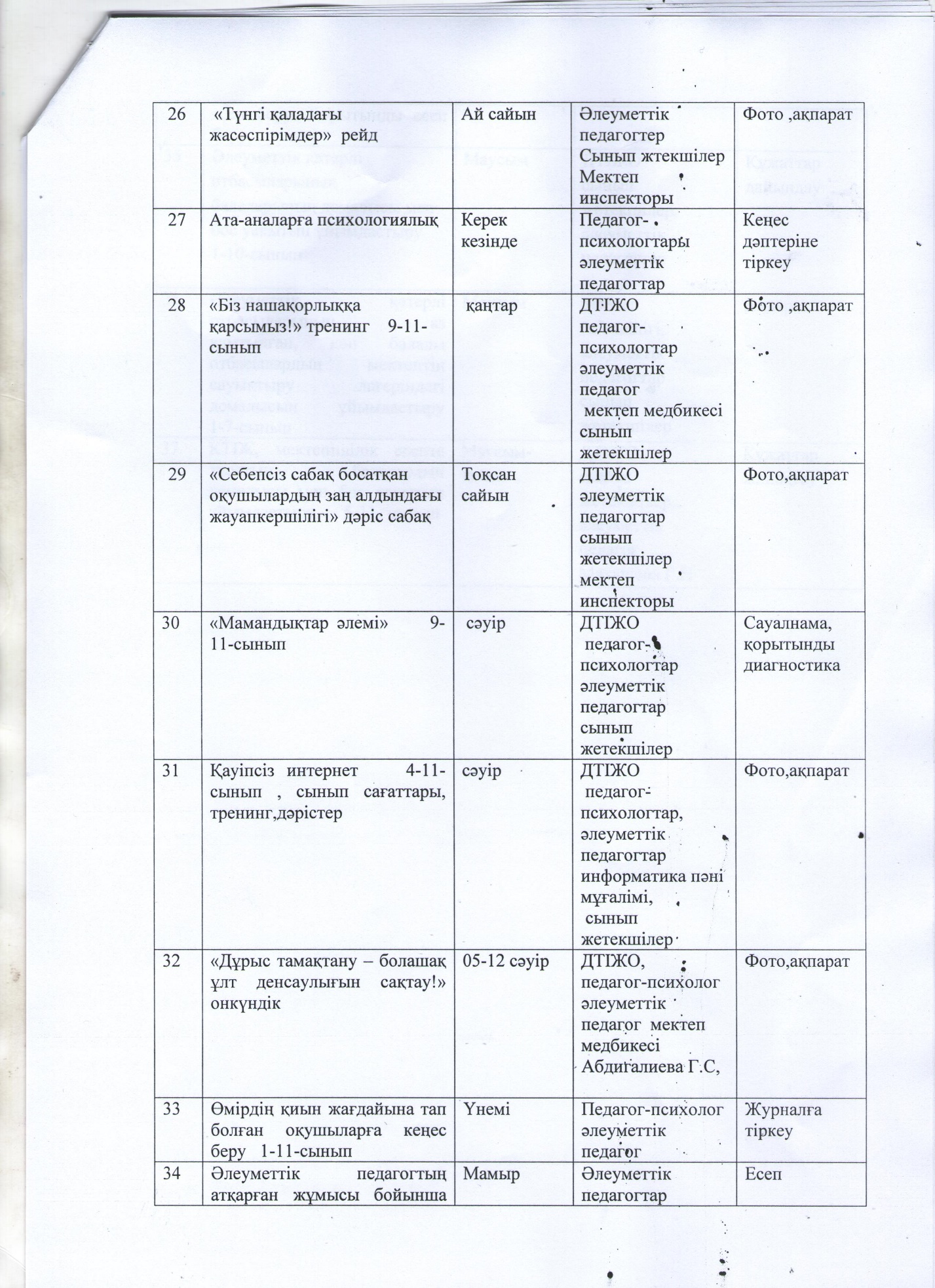 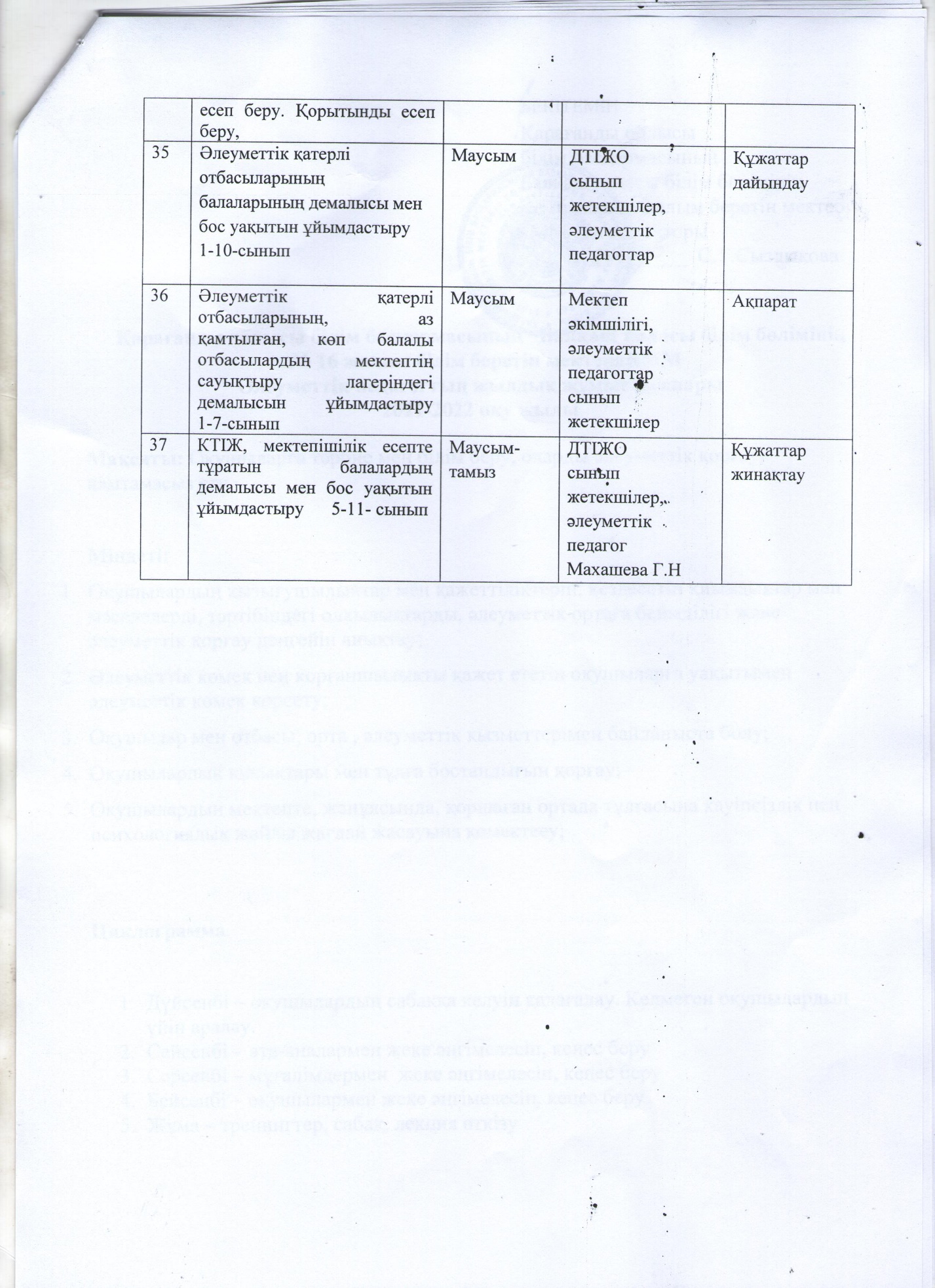 Қарағанды облысы білім басқармасының Балқаш қаласы білім бөлімінің «№16 жалпы білім беретін мектеп» КММ бойынша Республикалық бюджеттен бөлінген құрал-жабдықтар туралы мәлімет.Карантиндік шаралар кезеңінде коронавирустық инфекцияның таралуын болдырмауға байланысты, Балқаш қаласы білім бөлімінің «№16 жалпы білім беретін мектеп» КММ-не республикалық бюджеттен 105 ноутбук, 10 компьютер, 10 планшет бөлінді. Берілген құрал-жабдықтың барлығы оқушыларға қашықтықтан оқу кезінде қолдануға толығымен таратылып берілді.«Мен және менің құқығым» тақырыбы бойынша 1-4 сыныптар арасында сурет көрмесі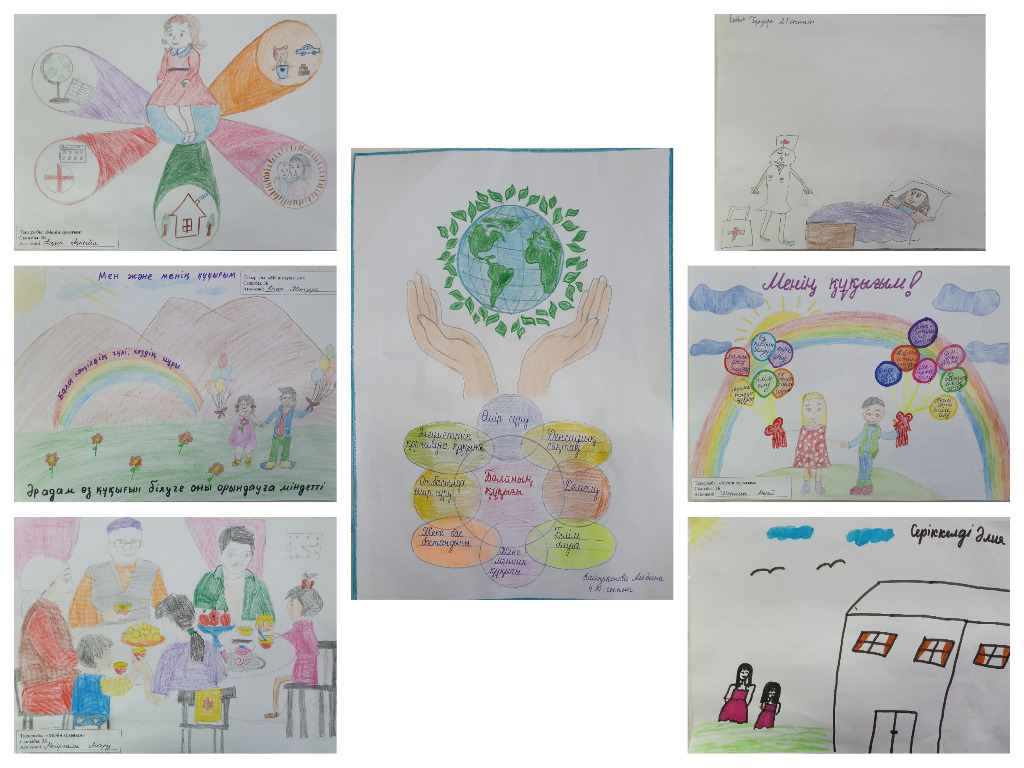 Халықаралық балаларды қорғау күніне орай өткізілген «Мен және менің құқығым» тақырыбы бойынша 1-4 сыныптар арсында сурет көрмесі ұйымдастырылды.Мақсаты:  Оқушылардың адам құқығы, оның ішінде бала құқығы жөнінде түсінігін кеңейту, әрбір адам өз құқығын біліп, өзгенің құқығын бұзбауға үйрету, құқықтық тәрбие беру.Мектептің әлеуметтік педагогы Махашова Гулим Нуркенкызы«Қоғамда құқық бұзушылықтардың алдын алу жолындағы отбасының рөлі» тақырыбында онлайн ата-аналар жиналысы31-қазан күні 5-11 сыныптар арасында «Қоғамда құқық бұзушылықтардың алдын алу жолындағы отбасының рөлі» тақырыбында онлайн ата-аналар жиналысы өтті.
Мақсаты: құқық бұзушылық алдын алу кеңесінің тиімділігі. Ерекше назар аударуды қажет ететін оқушылардың, тәуекел тобындағы балалардың мінез-құлқы мен оқу үлгерімін, сабақтан тыс жұмысын бақылау. Қазақстан Республикасының қолданыстағы заңнамасын, ата-аналардың құқықтары мен міндеттерін түсіндіру.
Жиналысқа 80 ата-ана қатысты
1.Мектеп психологы Бекбенбетова Жумагуль Жамбылбаевна ата-аналарға  психологиялық кеңес берді.
2.Мектеп инспекторы Тохтиева Г. А  Бала және заң тақырыбында лекциясын оқыды.
3. Мектептің әлеуметтік педагогы Махашова Гулим Нуркенкызы құқық бұзушылықтың алдын алу мақсатында жүргізіліп жатқан жұмыстары туралы есеп берді.Білім беру ұйымдарындағы тамақтану сапасына мониторинг жургізу жөніндегі комиссияларға арналған жаднамаБілім беру ұйымдарындағы тамақтану сапасына мониторинг жургізу жөніндегі комиссияларға арналған жаднама1.Санитариялық-эпидемиологиялық қорытынды бойынша талапЭпидемиологиялық маңыздылығы жоғары объектіде асхана жұмысы басталғанға дейін санитариялық-эпидемиологиялық қорытынды болуы тиіс.2. Ас блогы қызметкерлерінің жеке гигиенасына қойылатын талаптарҚол жуу үшін оларға ыстық және суық су келтірілген раковиналар, қол жууға және кептіруге арналған құралдар орнатылады.3. Жинау мүкаммалына қойылатын талаптарЖинау мүкәммалы (легендер, шелектер, щеткалар, шүберектер) таңбалануы және жеке (арнайы) үй-жайларда, олар болмаған жағдайда арнайы шкафта сақталуы тиіс.4. Бөлшектеу мүкәммалына қойылатын талаптар Шикізаттар мен дайын тамақ өнімдерін (ет, құс еті, балық, көкөніс, көк, ет, сүт өнімдері, нан және нан-тоқаш өнімдері, аспаздық, ұннан жасалған аспаздық, кондитерлік өнімдер) бөлу үшін жарықтары мен сынықтары жоқ таңбаланған жеке бөлшектеу мүкәммалы пайдаланылуы тиіс.5. Асхана ыдысына қойылатын талаптар Жарықтары, сынығы бар, шеттері сынған, деформацияланған, эмалі зақымдалған ыдыстарды пайдалануға жол берілмейді.6. Тамақ өнімдерін қабылдауға қойылатын талаптар Тамақ өнімдерін және азық-түлік шикізатын қабылдау олардың сапасы мен қауіпсіздігін куәландыратын құжаттар болған кезде жүзеге асырылады (тез бұзылатын өнімдер мен жартылай фабрикаттардың бракераждық журналы бекітілген нысанда жүргізіледі).7. Қойма үй-жайларына қойылатын талаптар Қойма бөлмелері және тоңазыту камералары стеллаждармен, тұғырықтармен жабдықталады. Тамақ өнімдерін стеллаждарда, табандықтарда, тауар қоятын орындарда сақтау көзделеді. Еденде сақтауға жол берілмейді.8. Асхана жиһазына қойылатын талаптарНан сақтауға арналған шкафтардан басқа, ылғал мен температураның ауытқуына төзімді материалдардан жасалған жиһаздар мен жабдықтарды пайдалануға тыйым салынады.9. Тамақ өнімдерін сақтауға қойылатын талаптар Тамақ өнімдерін сақтауға арналған қойма үй-жайларында: температуралық-ылғалдық, жарық режимі, азық-түлік өнімдерінің әрбір түріне қойылатын қоймалау нормаларына сәйкес тауар көршілестігі сақталуы тиіс.10. Перспективалық мәзірге қойылатын талаптар Объектіде екі, төрт апталық перспективалық маусымдық (жаз – күз, қыс – көктем) ас мәзірі жасалады. Ас мәзірін әзірлеу кезінде оқушылар мен тәрбиеленушілердің болу ұзақтығын, олардың жас санатын ескереді, витамин-минералды кешенмен байытылған тамақ өнімдерін қарастырады. Ас мәзірінде бір тағамды немесе аспаздық өнімдерді бір күнде және келесі екі–үш күнтізбелік күнде қайталауға жол берілмейді.Білім алушылардың жекелеген санаттары үшін мәзір ҚР Үкіметінің 2012 жылғы 12 наурыздағы №320 қаулысымен бекітілген бір реттік тамақтану нормаларына (15-қосымша) сәйкес білім беруді басқару органымен бекітіледі.11. Мәзірге қойылатын талаптар Күн сайын тамақтану залында объектінің басшысы бекіткен ас мәзірі ілінеді, онда тағамның атауы, әрбір дайын тағамның шығуы көрсетіледі. Ас мәзірінде көрсетілген тағамдар мен аспаздық өнімдердің атаулары пайдаланылған рецептуралар жинақтарында және технологиялық карталарда көрсетілген атауларға сәйкес болуы тиіс.12. Мәзірге қойылатын талаптар Күн сайын тамақтану рационына ет, сүт, сары май және өсімдік майы, қара бидай және (немесе) бидай наны, көкөніс және қант кіреді. Балық, жұмыртқа, ірімшік, сүзбе, құс еті күнтізбелік екі – жеті күнтізбелік күн ішінде бір рет қосылады.13. Тыйым салынған өнімдер құрамында жасанды бояғыштар, консерванттар, хош иістендіргіштер, дәм күшейткіштер және тәттілендіргіштер бар шұжық өнімдері, сосискалар және басқа да өнімдер. Пастерленбеген сүт, термиялық өңдеусіз сүзбе және қаймақ, сондай-ақ суда жүзетін құстардың жұмыртқалары мен етін тамақтануда қолдану, ауыл шаруашылығы жануарларының аурушаңдығы бойынша қолайсыз шаруашылықтардан алынған сүт және сүт өнімдері.Тіл, жүрек, бауырдан басқа, өнімді жануарлар мен құстың қосымша өнімдері; құс етінен жасалған коллагенді шикізат; қайта мұздатуға ұшыраған өнімді жануарлар мен құстың сойылған өнімдері; генетикалық түрлендірілген шикізат және құрамында генетикалық түрлендірілген көздер бар шикізат.Йодталмаған тұз, фортификацияланбаған ұн, деформацияланған немесе герметикалық емес банкалардағы консервілер, тамақ, саңырауқұлақтар, үйде дайындалған тамақ, ащы дәмдеуіштер, сірке суы және кофе.Асхана простоквашасын, сүзбе, айран, фаршталған құймақ, флотша макарон, зельц, форшмактар, сілікпе, паштет, кремі бар кондитерлік өнімдер, морстар, квастар, фритюрде қуырылған өнімдер, шала пісірілген жұмыртқа, глазунь жұмыртқасы, күрделі (төрт компоненттен астам) салаттар мен қаймақ пен майонез құйылған салаттарды дайындауға және сатуға тыйым салынады.Окрошка, тез дайындалатын құрғақ тағамдық концентраттар негізіндегі тағамдар, фастфуд, жасанды бояғыштары, консерванттары, хош иістендіргіштері, дәм күшейткіштері және тәттілегіштері бар тамақ өнімдері.14. Тәуліктік сынамаларға қойылатын талаптар Күн сайын дайын өнімнің тәуліктік сынамалары нақты мәзірге сәйкес қалдырылады, сынамалар тоңазытқышта қақпағы бар шыны ыдыста, келесі күні дайындалған тағаммен немесе демалыс күнінен кейін (демалыс күндерінің санына қарамастан) - таңғы аспен, түскі аспен, бесін немесе кешкі аспен тиісінше ауыстырылғанға дейін кемінде 24 сағат сақталады.15. Дайын тағамдардың сапасын бақылау Күн сайын медицина қызметкері немесе жауапты тұлға дайын тағамдардың сапасын органолептикалық бағалау журналына (бракеражды) жазба енгізе отырып, дайын тағамдардың сапасына органолептикалық бағалау жүргізеді. Тамақтану сапасын мерзімді бағалауды бракераждық комиссия жүргізеді, оның құрамы медициналық қызметкерді, әкімшілікті, өндіріс меңгерушісін және ата-аналар комитетінің өкілін міндетті түрде қоса отырып, объект басшысының бұйрығымен анықталады.16. Тамақтану нормаларын бақылау Медицина қызметкерлері мен объектілердің әкімшілігі: кейіннен тамақ өнімдері нормаларының орындалуын бақылау ведомосын түзете және жүргізе отырып, күнтізбелік 10 күн ішінде негізгі өнімдер бойынша тәуліктік нормалардың орындалуына онкүндік бойынша талдау жүргізеді.17. Медициналық тексеруден өтуге қойылатын талаптарАс блогының персоналында жұмысқа жіберілгені туралы белгісі бар жеке медициналық кітапша болуы тиіс (6 айда 1 рет медициналық тексеруден өтеді).18. Өндірістік бақылауға қойылатын талаптарОбъектіде өндірістік бақылау ұйымдастырылады және жүргізіледі (қызметтің осы түріне лицензиясы бар мамандандырылған зертханамен шарт жасалуы және өндірістік бақылау бағдарламасы әзірленуі тиіс).19. Арнайы киімге қойылатын талаптарАс блогының қызметкерлері арнайы киіммен (халат немесе шалбары бар күрте, бас киім, аяқ киім) қамтамасыз етіледі.20. Тамақ өнімдерінің бұрмалануын анықтау үшін ілеспе құжаттарды қарау қажет, онда тамақ өнімінің толық атауы көрсетіледі.21. Ас блогында тауарлардың сатылуына жол бермеуАс блогында білім алушылардың тамақтануына байланысты емес тауарларды (кеңсе тауарларын сату және т. б.) сатуға жол берілмейді.Тамақтану сапасына мониторинг жүргізу жөніндегі комиссиялардың (бракераждық комиссиялар) мониторингті жүзеге асыруы бойынша ұсынымдарТамақтану сапасына мониторинг жүргізу жөніндегі комиссиялардың (бракераждық комиссиялар) мониторингті жүзеге асыруы бойынша ұсынымдар 1. Тамақтану сапасына мониторинг жүргізу жөніндегі комиссияның міндеттері:- ас блогындағы, асханадағы жұмыстың ұйымдастырылуын;- тамақ өнімдерінің сапасын, оларды тасымалдау, жеткізу, түсіру, сақтау шарттарын;- өнімдерді өткізу мерзімдерін;- тамақ дайындау сапасын;- тамақтың балалардың негізгі тағамдық заттарға физиологиялық қажеттіліктеріне сәйкестігін;- ас блогы қызметкерлерінің жеке гигиена ережелерін сақтауын бақылау болып табылады.2. Комиссия адалдық, құзыреттілік, парасаттылық, ашықтық қағидаттарына сәйкес өз құзыретіне жатқызылған функцияларды орындайды.3.  Комиссия төрағасы білім беру ұйымының басшысы болып табылады.Бракераждық комиссияның құрамы медицина қызметкерін, әкімшілік мүшелерін, өндіріс меңгерушісін, ата-аналар комитеті мен қамқоршылық кеңесінің өкілдерін міндетті түрде қоса отырып, білім беру ұйымы басшысының бұйрығымен бекітіледі.Бракераждық комиссия мүшелерінің саны кемінде 7 адамды, оның ішінде осы мектептің ата-аналар қауымдастығының ішінен кемінде 3 адамды құрауы тиіс. Комиссияның жекелеген мүшелерінің болмауы оның қызметіне кедергі болмайды.Комиссия құрамын жыл сайын жаңарту ұсынылады.1.       Комиссия қызметінің циклограммасы:Күн сайын медицина қызметкері немесе жауапты тұлға:         - тағамдардың және аспаздық өнімдердің сапасын органолептикалық бағалау журналына жазба енгізе отырып, дайын тағамдардың сапасына органолептикалық бағалау жүргізеді.         Комиссия күн сайын:-   пайдаланылатын тамақ өнімдерінің сапасына бақылауды жүзеге асырады (тамақ өнімдерінің сапасын растайтын құжаттардың көшірмелері жеке папкада сақталады);-  мәзірдің дұрыс жасалуын бақылауды жүзеге асырады;-   тамақтану сапасының мониторингі актісін ресімдей отырып, ас блогының қызметкерлеріне және (немесе) қызметті жеткізушіге алдын ала ескертусіз тамақтану сапасын тексеруді жүзеге асырады.         Тоқсан сайын комиссия жұмысының қорытындысы кейіннен олар білім беру ұйымының педагогикалық кеңесінде қарала және орта білім беру ұйымының интернет-ресурсында орналастырыла отырып, ақпарат түрінде ресімделеді.         Әр жылдың мамыр, қаңтар айларында комиссия қызметінің қорытындысы жалпы ата-аналар жиналысында қаралады.         Бракераждық комиссия:-   негізгі өнімдерді салу кезінде мезгілімен қатысуы;-  тамақ өнімдерінің сапасын, олардың сапасын куәландыратын құжаттардың болуын бақылауды жүзеге асыруы (осы құжаттардың ксерокөшірмелері бракераждық комиссияның төрағасында сақталады);-  тамақтардың шығуын, дайындалған тамақтану көлемінің бір реттік порция көлеміне және балалар санына сәйкестігін тексеруі;-  дайын тамақты органолептикалық бағалауды (оның түсін, иісін, дәмін, консистенциясын, қаттылығын, шырынын және т. б. анықтау) «Дайын өнімнің бракераж журналына» органолептикалық бағалау нәтижелерін енгізе отырып жүргізу әдістемесіне сәйкес жүргізуі, бағалауды комиссия мүшелерінің жеке қолдарымен растауы;-  бракераж жүргізу кезінде «Технологиялық карталарға» сәйкес тағамдар мен аспаздық өнімдерді дайындау технологиясы мен сапасына қойылатын талаптарды басшылыққа алуы;-  өз функцияларын арнайы берілетін таза киімде (халатта, комбинезонда, бас киімде, аяқ киімде және т. б.) жүзеге асыруы қажет.2.  Бракераждық комиссия қызметінің нәтижесі:1)               көрсетілетін қызметті, тауарларды жеткізушілердің кінәсінен балалар, ересектер уланған жағдайда, Қазақстан Республикасының Кәсіпкерлік кодексіне сәйкес жүргізілген тексерулердің нәтижелері расталған кезде өнім берушімен Шартты дереу бұзу және өнім берушіні жосықсыз деп тану үшін сотқа талап-арыз жіберу;2) бұзушылықтар анықталған кезде бракераждық комиссия:- анықталған бұзушылықтар туралы қызметтерді, тауарларды жеткізушіні және білім беру ұйымының басшысын хабардар етеді;- 1 (бір) жұмыс күні ішінде халықтың санитариялық-эпидемиологиялық салауаттылығы саласындағы мемлекеттік орган ведомствосының аумақтық бөлімшелерінежоспардан тыс тексеруге бастамашылық жасау мақсатында тексеру актісімен қоса анықталған бұзушылықтарды көрсете отырып, өтініш жолдайды;- бұзушылықтарды жоюға 5 (бес) жұмыс күнін ұсынады.3) бұзушылықтар қайта анықталған кезде бракераждық комиссия:- қызметтерді, тауарларды жеткізушіні және білім беру ұйымының басшысын анықталған бұзушылықтар туралы хабардар етеді;- 1 (бір) жұмыс күні ішінде халықтың санитариялық-эпидемиологиялық салауаттылығы саласындағы мемлекеттік орган ведомствосының аумақтық бөлімшелеріне анықталған бұзушылықтарды көрсете отырып және жоспардан тыс тексеруге бастамашылық жасау мақсатында тексеру актісін қоса бере отырып, өтініш жібереді;- «Халықтыңсанитариялық-эпидемиологиялықсаламаттылығысаласында тәуекел дәрежесін бағалау өлшемшарттарын және тексеру парақтарын бекіту туралы» Қазақстан Республикасы Денсаулық сақтау министрінің 2017 жылғы 27 маусымдағы № 463 және Қазақстан Республикасы Ұлттық экономика министрінің 2017 жылғы 20 шілдедегі № 285 бірлескен бұйрығына сәйкес өрескел бұзушылықтар анықталған халықтың санитариялық-эпидемиологиялықсалауаттылығысаласындағы аумақтық органдардың жоспардан тыс қайта тексеру нәтижелерін алғаннан кейін 3 (үш) жұмыс күні ішінде шартты бұзу және жеткізушіні жосықсыз деп тану үшін сотқа талап арыз береді.- сот шешіміне дейін тамақтану сапасын күнделікті бақылауды ұйымдастырады.Тамақтану сапасына мониторинг жүргізу жөніндегі комиссиялардың қызметін талдауды және оқушылардың тамақтануын тиімді ұйымдастыру бойынша шаралар қабылдауды білім беру саласындағы уәкілетті орган және Тамақтану сапасын бақылау жөніндегі ведомствоаралық сараптамалық топ жүзеге асырады.Тамақтану сапасына мониторинг жүргізу актісі Күні ____________№______________Білім беру ұйымы ________________________________________________________Қызметті жеткізуші (болған жағдайда)________________________________________Мынадай құрамдағы комиссия:________________________________________________________________________________________________________________________________________________________________________________________________________________________________________________________________________________________________            Асханаға, ас блогына келесі параметрлер бойынша тексеріс жүргізді:Тексеру нәтижесінде мыналар белгіленді:_______________________________________________________________________________________________________________________________________________________________________________________________________________________________________________________________________________________________________________________________________________________________________ Комиссияның қолдары:____________________________________________________________________________________________________________________________________________________________________________________________________________________________________________________________________________Өнім беруші (қызметтіжеткізушітамақтандыруды ұйымдастырған кезде) және/немесе жауапты аспаз (білім беру ұйымы тамақтандыруды ұйымдастырған кезде) танысты ________________ (қолы)Мектепте барлық оқушыларды ыстық тамақпен қамтуға барлық жағдай жасалған. Әкімшілік пен мұғалімдердің айрықша бақылауымен жалпыға ортақ білім беру қоры есебінен тегін тамақтануға құқығы бар аз қамтылған отбасылардың балалары тамақтандырылады. 2020 жылдың 17 наурыз айының  қорытындысы бойынша:·           ата-ананың қамқорлығынсыз қалған 2 оқушы және жетім 4 оқушы;·           аз қамтылған  жағдайы төмен 68оқушы;·           көп балалы  отбасынан 26 оқушы;·           Ыстық тамақты ұйымдастырушы жеке кәсіпкер есебінен 6оқушы тегін ыстық тамақпен қамтылып отыр.·            Мектеп оқушыларының қалған бөлігін тамақтандыру ата-анасының қаражаты есебінен жүзеге асырылады.Мектеп асханасында оқушыларға берілетін тамақ ас мәзірі сәйкес беріледі. Асханадағы тамақтың сапасын, дұрыс ұйымдастырылуын мектеп директоры, мектеп директорының тәрбие ісі жөніндегі орынбасары, мектеп медбикесі, әлеуметтік психолог, ата-аналар комитетінің төрайымы, қамқоршылар кеңесінің төрағасы тарапынан құрылған комиссия құрамымен  жүзеге асырылады. Оқушыларға берілетін  тағамдар сапасы мөлшерге сай ас мәзірі бойынша үнемі өзгеріп отырады.Мектеп асханасы  5 күндік жұмыс кестесімен жұмыс жасайды. Сынып жетекшілер оқушыларды асханаға кесте бойынша  тамақтануға алып келеді және мұғалімдер  кезекшілік атқарады.Мектептегі  ауыз су режимін ұйымдастырылған.  Оқушылар  сүзгіден өткен тазартылған  су  тұтынады.Балқаш қаласы жалпы білім беретін № 16 лингвистикалық бағыттағы орта мектебінің көп балалы, аз қамсыздандырылған отбасыларды, жетім балаларды және ата-анасының қамқорлығынсыз қалған балаларды, АӘК алушыларды әлеуметтік қорғау жөніндегі мемлекеттік саясатты іске асыру мақсатында  2020-2021 оқу жылында әлеуметтік көмек көрсету бойынша бірқатар шаралар жасалынды.Жалпыға бірдей білім беру қорынан материалдық көмек көрсету шеңберінде мектеп құралдары мен маусымдық заттар түріндегі көмекке 90 өтініш қабылданды. Өтініштер қабылданғаннан кейін бұл қызмет мемлекеттік сатып алу веб-сайтына жеткізілді, жеткізушілер мектепке қажетті құралдарды жеткізуді уақытында жүзеге асырды. Ұсынылған өтінімдерге сәйкес ата-аналарға көмек көрсетіліп жатыр.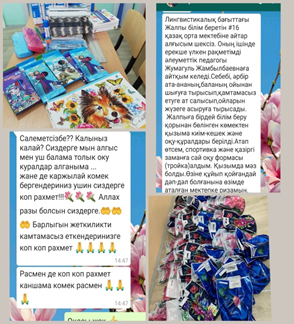 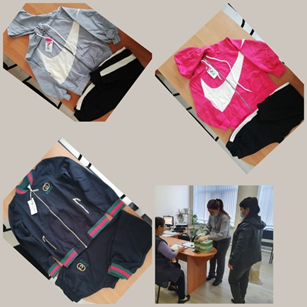 2019 жылдың 10 қаңтар-10 ақпан аралығында «Қамқорлық» дәстүрлі республикалық акциясында жүргізілген іс-шара туралы ақпарыАкция мақсаты: мектептегі аз қамтылған, көп балалы, жетім және қамқорлықтағы  оушыларға әлеуметтік көмек  көрсету. Акция бойынша мектепте арнайы бұрыш ұйымдастырылып, акцияға ат салысу тақырыбында парақшалар таратылды. Мектеп ұжымына жиналыс өткізіліп, акциямен таныстырылды. Аталған акция оқумен қамтылмаған балаларды анықтау, аз қамтамасыз  етілген, көп балалы отбасынан шыққан оқушыларға, жетім балаларға, сонымен қатар ата-аналарының қамқорлығынсыз қалған балаларға қолдау көрсету . Аталмыш акция аясында оқушылардың демалыс уақытында, кешкі мезгілдерде  әлеуметтік педагог, мектеп психологы, сынып жетекшілерімен бірлесе шағынаудан бойынша рейдтік тексерулерге шығып, аз қамтылған жанұя балаларына көмектесу үшін демеушілер іздестіру жұмыстарын жүргізді. «Қамқорлық» акция барысында қаламыздың 4 демеушілерден көмек сұралып барлығы  9 оқушыға киім, оқу-құралдарымен  көмек көрсетілді. Алғашқы болып жеке кәсіпкер Рахметбекова Алмагүл Тлеулесқызы  көп балалы отбасынан шыққан 2 сынып оқушыға киіммен, жеке кәсіпкер Нурманова Гаухар Көбеевна көп балалы 1 оқушыға, аз қамсыздандырылған  1 оқушыға оқу-құралдарымен көмек көрсетті. Жеке кәсіпкер Смирнов Владимир 10 000 теңгеге көп балалы отбасындағы 2 оқушыға киімдер алып берді. «Балалар әлемі» дүкені көп балалы отбасындағы 1 оқушыға  сумка, 1 оқушыға киім түрінде көмек көрсерті.  Демеушілердің   осындай іс шараға қатысып, балаларға деген жүрек жылуын бөлісуге ат салысып, ыстық ықыластары мен аялы алақандарын созып, адамдық мейірімділік пен жомарттықты оқушыларға  танытқандары үшін  мектеп әкімшілігі атынан рахмет айтылды.     Осы уақыт аралығында 7-10 күн  сабаққа себепсіз қатыспаған оқушылар болған жоқ.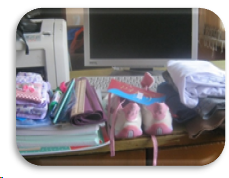 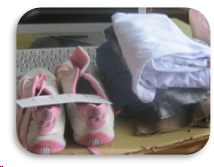 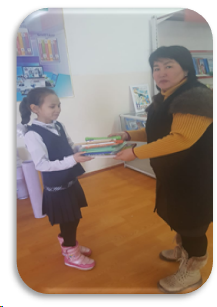 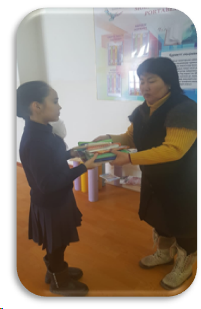 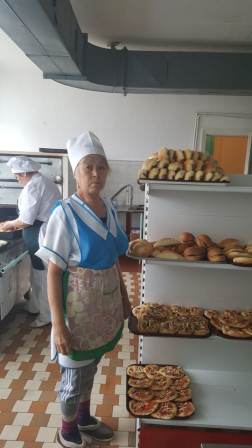 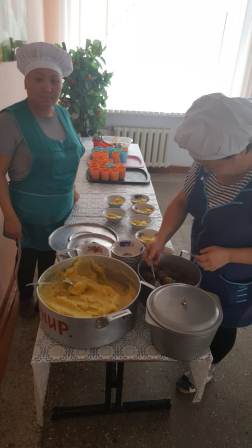 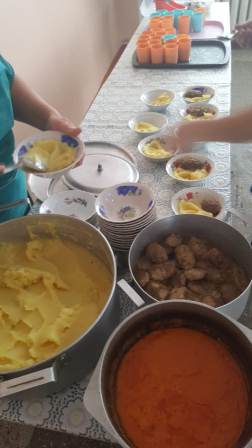 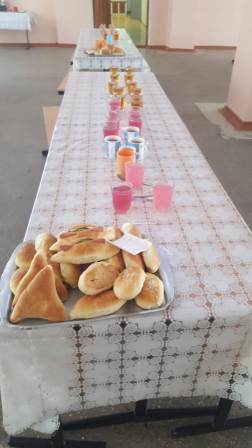 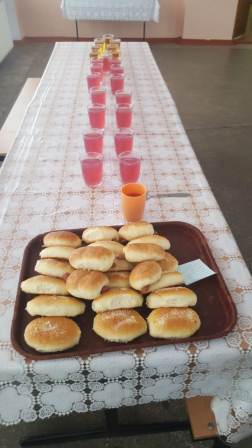 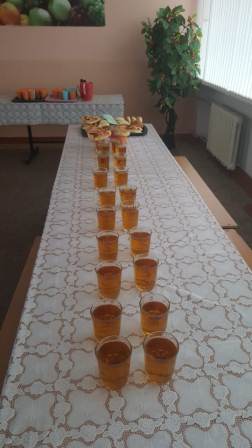 Мемлекеттік білім беру мекемелерінің мемлекеттік атаулы әлеуметтік көмек алуға құқығы бар отбасылардан шыққан білім алушылар мен тәрбиеленушілерге, жетім балаларға, ата-анасының қамқорынсыз қалған балаларға және өзге де санаттағы білім алушыларға көмек көрсетуге бөлінетін қаражатты қалыптастыру, жұмсау бағыты мен оларды есепке алу қағидаларын бекіту туралы Қазақстан Республикасы Үкіметінің 2008 жылғы 25 қаңтардағы №64 Қаулысы негізінде аталған мектепте 4 жетім, 2 қамқорлықтағы, 44 аз қамсыздандырылған, 51 көп балалы  отбасыдан шыққан  101 оқушы тегін ыстық тамақпен қамтылған. Мектеп асханасыдағы тамақтың сапасы, құрамы, асхана қызметкерлерінің киім үлгісі, асхана тазалығы және жұмысы күнделікті мектеп медбикесінің, әлеуметтік педагогтың  және айына 1 рет мектептен құрылған  арнайы бракераж комиссиямен тексеріліп бақыланады. Асханада оқушылар үшін қайнаған су ұйымдастырылған.Оқушылардың мектеп асханасынан тамақтану кестесі.I ауысымII ауысымМектеп асханасындағы мұғалімдердің кезекшілік кестесі.Компьютер Ноутбук Планшет Республикалық бюджеттен бөлінді10 10510Таратылып берілді 101051002.09.2020-ғы № 4496 шығыс хаты03.09.2020-ғы № 4544 кіріс хаты02.09.2020-ғы № 4496 шығыс хаты03.09.2020-ғы № 4544 кіріс хатыКөрсеткішКөрсеткішТалап етіледіСәйкес келедіСәйкес келмейдіЕскерту Объектінің қолданыстағы талаптарға сәйкестігі туралысанитариялық-эпидемиологиялыққорытындының болуы Объектінің қолданыстағы талаптарға сәйкестігі туралысанитариялық-эпидемиологиялыққорытындының болуы Тамақ өнімдерінің сапасы, оларды тасымалдау, жеткізу, түсіру шарттарыТамақ өнімдерінің сапасы, оларды тасымалдау, жеткізу, түсіру шарттарыКүнделікті мәзірдің перспективалық мәзірге сәйкестігіКүнделікті мәзірдің перспективалық мәзірге сәйкестігіАсхананың жұмыс кестесінің сақталуыАсхананың жұмыс кестесінің сақталуыСыныптар бойынша тамақтану кестесі мен тамақтану арасындағы аралықты сақтауСыныптар бойынша тамақтану кестесі мен тамақтану арасындағы аралықты сақтауЕркін мәзірге арналып бекітілген прайсЕркін мәзірге арналып бекітілген прайсАуыз су режимін ұйымдастыруАуыз су режимін ұйымдастыруДайын өнімнің сапасыДайын өнімнің сапасыБақылаудағы тағамның болуыБақылаудағы тағамның болуыДайындалған өнімнің органолептикалық  қасиетіДайындалған өнімнің органолептикалық  қасиетіТехнологиялық картаға сәйкестігіТехнологиялық картаға сәйкестігі10 порцияны бақылап өлшеу10 порцияны бақылап өлшеу1 тағамды үлестіру желісі  (мармит)1 тағамды үлестіру желісі  (мармит)2 тағамды үлестіру желісі  (мармит)2 тағамды үлестіру желісі  (мармит)3 тағамды үлестіру желісі  (мармит) (алюминий ыдыста суытуға тыйым салынады)3 тағамды үлестіру желісі  (мармит) (алюминий ыдыста суытуға тыйым салынады)Тарату жағдайы(ылғалды затты пайдалануға тыйым салынады)Тарату жағдайы(ылғалды затты пайдалануға тыйым салынады)Асханалық аспаптарды дұрыс сақтау (кассеталардың болуы және қасықтарды, шанышқыларды жоғары қаратып сақтау )Асханалық аспаптарды дұрыс сақтау (кассеталардың болуы және қасықтарды, шанышқыларды жоғары қаратып сақтау )Тағамды дәрумендендіруТағамды дәрумендендіруТыйым салынған тағамдар мен өнімдерді дайындаудың, сатудың және пайдаланудың болуыТыйым салынған тағамдар мен өнімдерді дайындаудың, сатудың және пайдаланудың болуыТамақпен байланысты емес тауарларды сатудың болуыТамақпен байланысты емес тауарларды сатудың болуыТамақ ішуді ұйымдастыруТамақ ішуді ұйымдастыруТамақ ішуді ұйымдастыруТамақ ішуді ұйымдастыруТамақ ішуді ұйымдастыруТамақ ішуді ұйымдастыруОтыратын орындар саныОтыратын орындар саныҚол жуатын раковиналардың саныҚол жуатын раковиналардың саныСабынның болуыСабынның болуыКептіргіштердің болуыКептіргіштердің болуыЖиһаздың жағдайыЖиһаздың жағдайыҮстелдерді өңдеуге арналған құралҮстелдерді өңдеуге арналған құралАсхана және ас үй ыдыстарының, асхана аспаптарының жай-күйіАсхана және ас үй ыдыстарының, асхана аспаптарының жай-күйіЫдыстың қосалқы жиынтығының жеткіліктілігі және болуыЫдыстың қосалқы жиынтығының жеткіліктілігі және болуыАсхананың санитариялық жай-күйіАсхананың санитариялық жай-күйіЖинау мүкәммалы (таңбалау, жеке сақтау орны)Жинау мүкәммалы (таңбалау, жеке сақтау орны)Ас блогы үй-жайларының жай-күйіАс блогы үй-жайларының жай-күйіАс блогы үй-жайларының жай-күйіАс блогы үй-жайларының жай-күйіАс блогы үй-жайларының жай-күйіАс блогы үй-жайларының жай-күйі«Ыдыс жуу ережесі» маңдайшасының болуы«Ыдыс жуу ережесі» маңдайшасының болуыЫстық және суық сумен жабдықтау жүйелерінің, су жылытқыштардың жарамдылығыЫстық және суық сумен жабдықтау жүйелерінің, су жылытқыштардың жарамдылығыСу бұру жүйелерінің жарамдылығыСу бұру жүйелерінің жарамдылығыЖылу жүйелерінің жарамдылығыЖылу жүйелерінің жарамдылығыЖарықтандыру жүйелерінің жарамдылығыЖарықтандыру жүйелерінің жарамдылығыАс блоктарында шамдарда қорғаныш арматурасының, ылғалдан қорғанышы бар шамдардың болуыАс блоктарында шамдарда қорғаныш арматурасының, ылғалдан қорғанышы бар шамдардың болуыАсхананы жуу және өңдеу үшін және ас үй ыдыстары үшін жеке жағдайлардың болуыАсхананы жуу және өңдеу үшін және ас үй ыдыстары үшін жеке жағдайлардың болуыЖуу құралдарының болуыЖуу құралдарының болуыЖуу құралдарын сақтау және таңбалау шарттары (жеке жабық ыдыста)Жуу құралдарын сақтау және таңбалау шарттары (жеке жабық ыдыста)Жуу құралдарын сақтау мерзімдерін сақтауЖуу құралдарын сақтау мерзімдерін сақтауЖуу құралдарына сертификаттардың болуыЖуу құралдарына сертификаттардың болуыТамақ қалдықтарын жинауға арналған ыдыстың болуыТамақ қалдықтарын жинауға арналған ыдыстың болуыТамақ қалдықтарын жинауға арналған сыйымдылықты таңбалауТамақ қалдықтарын жинауға арналған сыйымдылықты таңбалауТамақ қалдықтарына арналған контейнерлерді өңдеу (не өңделеді және кім жауапты)Тамақ қалдықтарына арналған контейнерлерді өңдеу (не өңделеді және кім жауапты)Ағындылықты сақтау:- «лас»асхана ыдыстарын жинау;- жуу және өңдеу процесі;- таза асхана ыдыстарын сақтауАғындылықты сақтау:- «лас»асхана ыдыстарын жинау;- жуу және өңдеу процесі;- таза асхана ыдыстарын сақтауТазалау кестесінің болуыТазалау кестесінің болуыӨнімдерді сақтау шарттарын сақтауӨнімдерді сақтау шарттарын сақтауӨнімдерді сақтау шарттарын сақтауӨнімдерді сақтау шарттарын сақтауӨнімдерді сақтау шарттарын сақтауӨнімдерді сақтау шарттарын сақтауҚоймаларҚоймаларҚоймаларҚоймаларҚоймаларҚоймаларСусымалы өнімдерді тұғырықтарда, тауар қойғыштарда, стеллаждарда сақтауСусымалы өнімдерді тұғырықтарда, тауар қойғыштарда, стеллаждарда сақтауТемпературалық-ылғалдылық режимін сақтау. Қоймада термометрдің, гидрометрдің болуыТемпературалық-ылғалдылық режимін сақтау. Қоймада термометрдің, гидрометрдің болуыТауар көршілестігін сақтауТауар көршілестігін сақтауТамақ өнімдерінде жарамдылық мерзімдерінің болуы және сақталуыТамақ өнімдерінде жарамдылық мерзімдерінің болуы және сақталуыКөкөністерді жәшіктерде, тауар қойғыштарда, тегендердегі таңбаланған сыйымдылықтарда сақтауКөкөністерді жәшіктерде, тауар қойғыштарда, тегендердегі таңбаланған сыйымдылықтарда сақтауҚоймалардың санитарлық жағдайыҚоймалардың санитарлық жағдайыТыйым салынған тағамдар мен өнімдерді дайындаудың, сатудың және пайдаланудың болуыТыйым салынған тағамдар мен өнімдерді дайындаудың, сатудың және пайдаланудың болуыТоңазытқыштарТоңазытқыштарТоңазытқыштарТоңазытқыштарТоңазытқыштарТоңазытқыштарТоңазытқыш жабдығының мақсаты туралы таңбалауТоңазытқыш жабдығының мақсаты туралы таңбалауТермометрлердің болуыТермометрлердің болуыТауар көршілестігін сақтауТауар көршілестігін сақтауТамақ өнімдерінде жарамдылық мерзімдерінің болуы және сақталуыТамақ өнімдерінде жарамдылық мерзімдерінің болуы және сақталуыТоңазытқыш жабдығының санитарлық жағдайыТоңазытқыш жабдығының санитарлық жағдайыТыйым салынған тағамдар мен өнімдерді дайындаудың, сатудың және пайдаланудың болуыТыйым салынған тағамдар мен өнімдерді дайындаудың, сатудың және пайдаланудың болуыТәуліктік сынамаларды сақтау шарттары мен дұрыстығыТәуліктік сынамаларды сақтау шарттары мен дұрыстығыЕт цехыЕт цехыЕт цехыЕт цехыЕт цехыЕт цехыЖабдықтар мен мүкәммалды таңбалауЖабдықтар мен мүкәммалды таңбалауСанитарлық жағдайыСанитарлық жағдайыТыйым салынған тағамдар мен өнімдерді дайындаудың, сатудың және пайдаланудың болуыТыйым салынған тағамдар мен өнімдерді дайындаудың, сатудың және пайдаланудың болуыКөкөніс цехыКөкөніс цехыКөкөніс цехыКөкөніс цехыКөкөніс цехыКөкөніс цехыЖабдықтар мен мүкәммалды таңбалауЖабдықтар мен мүкәммалды таңбалауСанитарлық жағдайыСанитарлық жағдайыТыйым салынған тағамдар мен өнімдерді дайындаудың, сатудың және пайдаланудың болуыТыйым салынған тағамдар мен өнімдерді дайындаудың, сатудың және пайдаланудың болуыҰн цехыҰн цехыҰн цехыҰн цехыҰн цехыҰн цехыЖабдықтар мен мүкәммалды таңбалауЖабдықтар мен мүкәммалды таңбалауСанитарлық жағдайыСанитарлық жағдайыТыйым салынған тағамдар мен өнімдерді дайындаудың, сатудың және пайдаланудың болуыТыйым салынған тағамдар мен өнімдерді дайындаудың, сатудың және пайдаланудың болуыНан цехыНан цехыНан цехыНан цехыНан цехыНан цехыЖабдықтар мен мүкәммалды таңбалауЖабдықтар мен мүкәммалды таңбалауНан сақтауға арналған сөрелерді өңдеуге арналған 1% сірке суыерітіндісінің болуыНан сақтауға арналған сөрелерді өңдеуге арналған 1% сірке суыерітіндісінің болуыНан үгіндісін жинауға арналған ыдыс пен щетканың болуыНан үгіндісін жинауға арналған ыдыс пен щетканың болуыСанитарлық жағдайыСанитарлық жағдайыТыйым салынған өнімдердің болуыТыйым салынған өнімдердің болуыПісіру цехыПісіру цехыПісіру цехыПісіру цехыПісіру цехыПісіру цехыЖабдықтар мен мүкәммалды таңбалауЭлектр жабдықтарының жарамдылығы және жай-күйіЖерге тұйықтаудың болуы, резеңке кілемшелердің болуыМеханикалық желдетудің жай-күйіСанитарлық жағдайыТыйым салынған тағамдар мен өнімдерді дайындаудың, сатудың және пайдаланудың болуыПерсоналдың қол жууыжәне кептіруі үшін жағдайлардың болуы. Асхана қызметкерлерінің жеке және өндірістік гигиенасын сақтауЖұмыртқаларды сақтау және пайдалануЖұмыртқаларды сақтау және пайдалануЖұмыртқаларды сақтау және пайдалануЖұмыртқаларды сақтау және пайдалануЖұмыртқаларды сақтау және пайдалануЖұмыртқаларды сақтау және пайдалануСапа мен қауіпсіздікті куәландыратын құжаттардың болуыЖұмыртқаны сақтау шарттарыЖұмыртқаны жууға және өңдеуге арналған таңбасы бар сыйымдылықЖұмыртқа жууға арналған құралБактерицидті шамның болуыБуфетБуфетБуфетБуфетБуфетБуфетМөрмен немесе қолмен расталған сатылатын буфет өнімдері ассортиментінің тізбесі (прайс-парақ)Баға белгілерінің болуыСақтау шарттарын сақтауСату шарттары мен мерзімдерін сақтауСанитарлық жағдайыТыйым салынған тағамдар мен өнімдерді дайындаудың, сатудың және пайдаланудың болуыҚұжаттар Құжаттар Құжаттар Құжаттар Құжаттар Құжаттар Тамақ өнімдерін жеткізушілерменжасалғаншарттарАвтокөлікке арналған хабарлама (азық-түлікті жеткізуге рұқсат беру)Сертификаттар, сәйкестік туралы декларацияларТүскен өнімді өткізу мерзіміКеліп түскен өнімнің сапасы, нормаларға сәйкестігіТағам дайындаудың технологиялық карталарыТез бұзылатын тамақ өнімдері мен жартылай фабрикаттардың бракераждық журналы«С-дәрумендендіру»журналыТағамдардың және аспаздық өнімдердің сапасын органолептикалық бағалау журналы_________ _ ж.________ ас өнімдері нормаларыныңорындалуын бақылау ведомосыЖұмыс орнында медициналық тексеруден және гигиеналық оқытудан өткені туралы белгісі бар ас блогы қызметкерлерінің жеке медициналық кітапшаларының болуыАс блогының жұмысшыларында бөгде заттардың, іріңді аурулардың және жаралардың болуы«Денсаулық» журналы ас блогы қызметкерлерін тексеру нәтижелері туралыТолық тазалау жүргізу журналыТоңазытқыштардың температуралық режимін тіркеужурналыӨндірістік бақылау бағдарламасының болуыТұрмыстық бөлмеТұрмыстық бөлмеТұрмыстық бөлмеТұрмыстық бөлмеАрнайы киімніңқосалқыжиынтығының болуыҚызметкерлердің жеке заттарын сақтауға арналған шкафтың болуыАрнайы киімді сақтауға арналған шкафтың болуыДуш бөлмесі, ванна бөлмесіАсхана қызметкерлерінің сыртқы келбеті (форманың тазалығы, ұқыптылығы, арнайы киімнің толық жиынтығында жұмыс істей ме)Жинау мүкәммалы, олардың жеткіліктілігі, таңбалануының болуыЖинау мүкәммалын, таңбалауды сақтауға арналған жеке үй-жайдың (арнайы орындардың) болуыДезинфекциялық құралдардың, ілеспе құжаттардың болуы. Оларды сақтау шарттары.Москит торының болуыЖиыныУақытысынып9-251 сыныптар3Б сынып10-00даярлық тобы10-204В сынып2Б сынып11-057 сыныптар8 сыныптар9 сыныптар10 сыныптар11 сыныптарУақытысынып14-502 сыныптар3 сыныптар15-00даярлық тобы15-354 сыныптар5 сыныптар6 сыныптар№КүніКезекшілік уақытыМұғалімнің аты-жөні1дүйсенбі1 ауысымКокозова Н.КСкакова А.Б.1дүйсенбі2 ауысымЖақыпбаева Б.О.Арыстамбекова П.А.2сейсенбі1 ауысымТлеубекова С.ЖАбдильдина З.С.2сейсенбі2 ауысымМылғалшерова А.Ғ.Буданова Г.К.3сәрсенбі1 ауысымАхметбекова А.С.Жұмажанова Қ.М.3сәрсенбі2 ауысымКудабаева Е.Д.Бимурзна Г.Ж.4бейсенбі1 ауысымМаксутова Г.К.Сакенов Ж.Б.4бейсенбі2 ауысымАукебай А.Қуанышбаева З.Қ.5жұма1 ауысымСыздыкова С.Т.Балтабай М.С.5жұма2 ауысымАбдирбаева  Г.С.Сәрсенбаева М.К.6сенбі1 ауысымРымханова Ә.Р.Дуанбекова Б.Қ.6сенбі1 ауысымРымханова Ә.Р.Дуанбекова Б.Қ.